Муниципальное образование «Октябрьское» Устьянского района Архангельской областиСОВЕТ ДЕПУТАТОВ Четвертого созыва (двадцать седьмая сессия)РЕШЕНИЕот 29 ноября 2018 года                                                                         № 171Об уточнении описания границ территории муниципального образования - городского поселения "Октябрьское"	С целью исключения спорных ситуаций при формировании и использовании земельных участков, а так же эффективного управления территорией, руководствуясь Федеральным законом от 06.10.2003 года №131-ФЗ «Об общих принципах организации местного самоуправления в Российской Федерации», законом Архангельской области от 26 апреля 2006 г. N 158-10-ОЗ "Об описании границ территорий муниципального образования "Устьянский муниципальный район" и вновь образованных в его составе муниципальных образований", Уставом муниципального образования «Октябрьское», Совет депутатовРЕШИЛ:Согласовать вопрос уточнения описания границ территории муниципального образования - городского поселения "Октябрьское" Устьянского района с муниципальным образованием "Шангальское" Устьянского района (согласно приложению № 1, 2).Назначить публичные слушания на 24 декабря 2018 года в 12 часов 00 минут в помещении (актовый зал) администрации муниципального образования «Октябрьское» по адресу: Архангельская область, Устьянский район, р.п. Октябрьский, ул. Комсомольская, д. 13, по обсуждению вопроса об уточнении описания границ территории муниципального образования - городского поселения "Октябрьское", для вынесения на рассмотрение, в порядке инициативы Архангельскому областному собрания депутатов, предложения о поправках в закон Архангельской области от 26 апреля 2006 г. N 158-10-ОЗ "Об описании границ территорий муниципального образования "Устьянский муниципальный район" и вновь образованных в его составе муниципальных образований", в виде внесения изменений.Настоящее решение Совета депутатов опубликовать в газете «Устьянский край» и разместить на официальном сайте администрации МО «Октябрьское» www.oktiabradmin.ru.Предложить жителям муниципального образования «Октябрьское» принять участие в данных публичных слушаниях.Заключение о результатах публичных слушаний опубликовать в газете «Устьянский край» и разместить на официальном сайте администрации МО «Октябрьское» www.oktiabradmin.ru.Настоящее решение вступает в силу с момента опубликования.Председатель Совета депутатовмуниципального образования«Октябрьское»                                                                                                           О.А. БорисовГлава муниципального образования«Октябрьское»                                                                                                    А.А. ПоловниковПриложение № 1к решению Совета депутатовМО «Октябрьское»№ 171 от 29.11.2018 годаПроектуточнения описания границ территории муниципального образования - городского поселения "Октябрьское" путем внесения поправок в закон Архангельской области от 26.04.2006 N 158-10-ОЗ "Об описании границ территорий муниципального образования "Устьянский муниципальный район" и вновь образованных в его составе муниципальных образований", в виде внесения изменений.Абзац 12 пункта 10 приложения № 2 закона Архангельской области от 26.04.2006 N 158-10-ОЗ "Об описании границ территорий муниципального образования "Устьянский муниципальный район" и вновь образованных в его составе муниципальных образований": «От точки N 27 линия границы идет по ломаной линии в юго-западном, юго-восточном, северо-западном, юго-западном направлении по землям сельскохозяйственного назначения до реки Устья, далее вниз по течению по ее оси южнее деревни Верхняя Поржема, по землям сельскохозяйственного назначения, пересекая автомобильную дорогу Коноша-Вельск-Шангалы, по землям сельскохозяйственного назначения восточнее поселка Костылево, пересекая железную дорогу Москва-Воркута, по землям сельскохозяйственного назначения, далее по автомобильной дороге Костылево-Тарногский Городок, южнее поселка Костылево, далее до железной дороги Москва-Воркута, по землям сельскохозяйственного назначения, по железной дороге Москва-Воркута, по землям сельскохозяйственного назначения, пересекая реку Соденьга, по северной границе квартала N 126 Чадромского лесничества Устьянского лесхоза на протяжении 20,5 км до точки N 16. Точка N 16 находится на стыке кварталов N 123, 126 Чадромского лесничества Устьянского лесхоза», заменить текстом следующего содержания: «От точки N 27 линия границы идет по ломаной линии в юго-западном, юго-восточном, северо-западном, юго-западном направлении по землям сельскохозяйственного назначения до реки Устья, далее вниз по течению по левому берегу реки Устья южнее деревни Верхняя Поржема, по землям сельскохозяйственного назначения, лесного фонда, до полосы отвода автомобильной дороги Вельск – Шангалы, далее вдоль полосы отвода автомобильной дороги в южном направлении пересекая автомобильную дорогу Вельск - Шангалы по примыканию к ней технологической дороги к лесоперерабатывающему предприятию, далее в юго-восточном направлении по технологической дороге до железнодорожного тупика, далее в северо-западном направлении до дороги Вельск - Шангалы, далее в южном, юго-западном направлении  пересекая автомобильную дорогу Костылево - Тарногский Городок, далее по границам земель промышленности, далее в северо-восточном направлении по оси железной дороги Москва-Воркута, пересекая  автомобильную дорогу Костылево - Тарногский Городок, по землям сельскохозяйственного назначения, далее по автомобильной дороге Костылево - Тарногский Городок, южнее поселка Костылево, далее до железной дороги Москва - Воркута, по землям сельскохозяйственного назначения, по железной дороге Москва - Воркута, по землям сельскохозяйственного назначения, пересекая реку Соденьга, по северной границе квартала N 126 Чадромского лесничества Устьянского лесхоза на протяжении 20,5 км до точки N 16. Точка N 16 находится на стыке кварталов NN 123, 126 Чадромского лесничества Устьянского лесхоза».Приложение № 2 к решению Совета депутатовМО «Октябрьское»№ 171 от 29.11.2018 годаКартографическое описание границ территории муниципального образования - городского поселения "Октябрьское"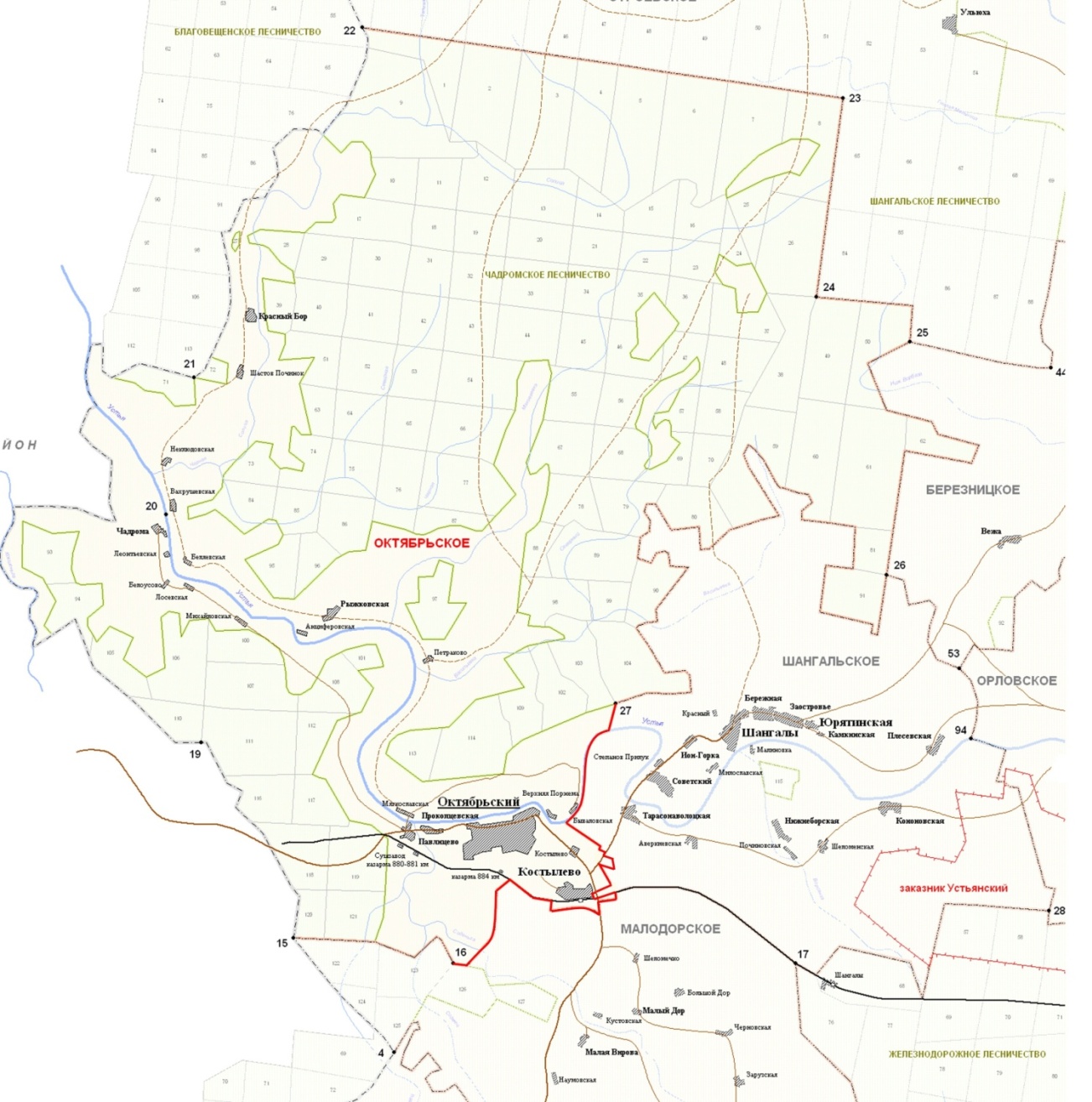 